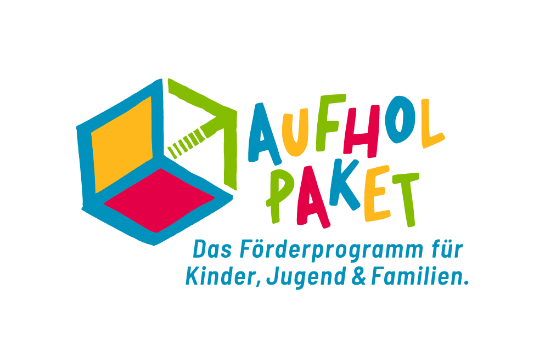 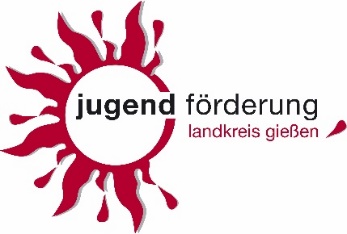 Träger der Maßnahme: 		 kreisangehörige Stadt oder Gemeinde nach § 75 SGB VIII anerkannter Träger der freien Jugendhilfe im Landkreis Gießen sonstige Gruppe, die im Sinne des § 74 Absatz, Satz 1 SGB VIII tätig ist Titel der Maßnahme: 	     Dauer der Maßnahme: 	von       			bis      Begründung aus Sicht des Trägers für die Übernahme des Teilnahmebeitrages:  Bezug von Transferleistungen nach dem SGB II (Arbeitslosengeld II), SGB XII (Hilfen zum Lebensunterhalt), Leistungen nach dem AsylbLG (Asylbewerberleistungsgesetz), Kinderzuschlag oder Wohngeld, Kurzarbeitergeld oder Sorgeberechtigte in Frührente wg. Erwerbsminderung. Familie in prekären Lebensverhältnissen (z. B. Unterstützung durch Allgemeinen Sozialen Dienst), spezieller Integrations-/Inklusionsbedarf.Antrag zur Förderung von Teilnahmebeiträgenim Rahmen des Aktionsprogrammes „Aufholen für Kinder und Jugendliche nach Corona“: Kommunale Budgets für Kinder- und Jugendfreizeiten, Jugendarbeit und Kinder- und JugendhilfeAntrag zur Förderung von Teilnahmebeiträgenim Rahmen des Aktionsprogrammes „Aufholen für Kinder und Jugendliche nach Corona“: Kommunale Budgets für Kinder- und Jugendfreizeiten, Jugendarbeit und Kinder- und JugendhilfeOffizielle Anschrift –Verein, Gruppe oder VerbandAnsprechpartner*inName:      Straße:      PLZ, Ort:      Telefon:      Fax:      E-Mail:      Internetseite:      Name:      Straße:      PLZ, Ort:      Telefon:      E-Mail:      Name der BankIBANName der TeilnehmendenGeburtsdatumAdresseVoraussichtlicher Teilnahmebeitrag1.                                                             €2.                                                               €3.                                                               € Hiermit wird bestätigt, dass für die beantragte Maßnahme keine weiteren Landesmittel verwendet werden. Es wird auch bestätigt, dass bei der Umsetzung alle zum Maßnahmenzeitpunkt geltenden Regelungen zum Infektionsschutz eingehalten werden.  Der Träger versichert, dass er sich von jeglichen Betreuungspersonen der Maßnahme ein aktuelles erweitertes Führungszeugnis vorlegen, das bei Projektbeginn nicht älter als drei Monate ist und keine Eintragungen im Sinne des § 72a SGB VIII enthält.Ort, Datum, Unterschrift die/der Verantwortliche der o. g. Maßnahme